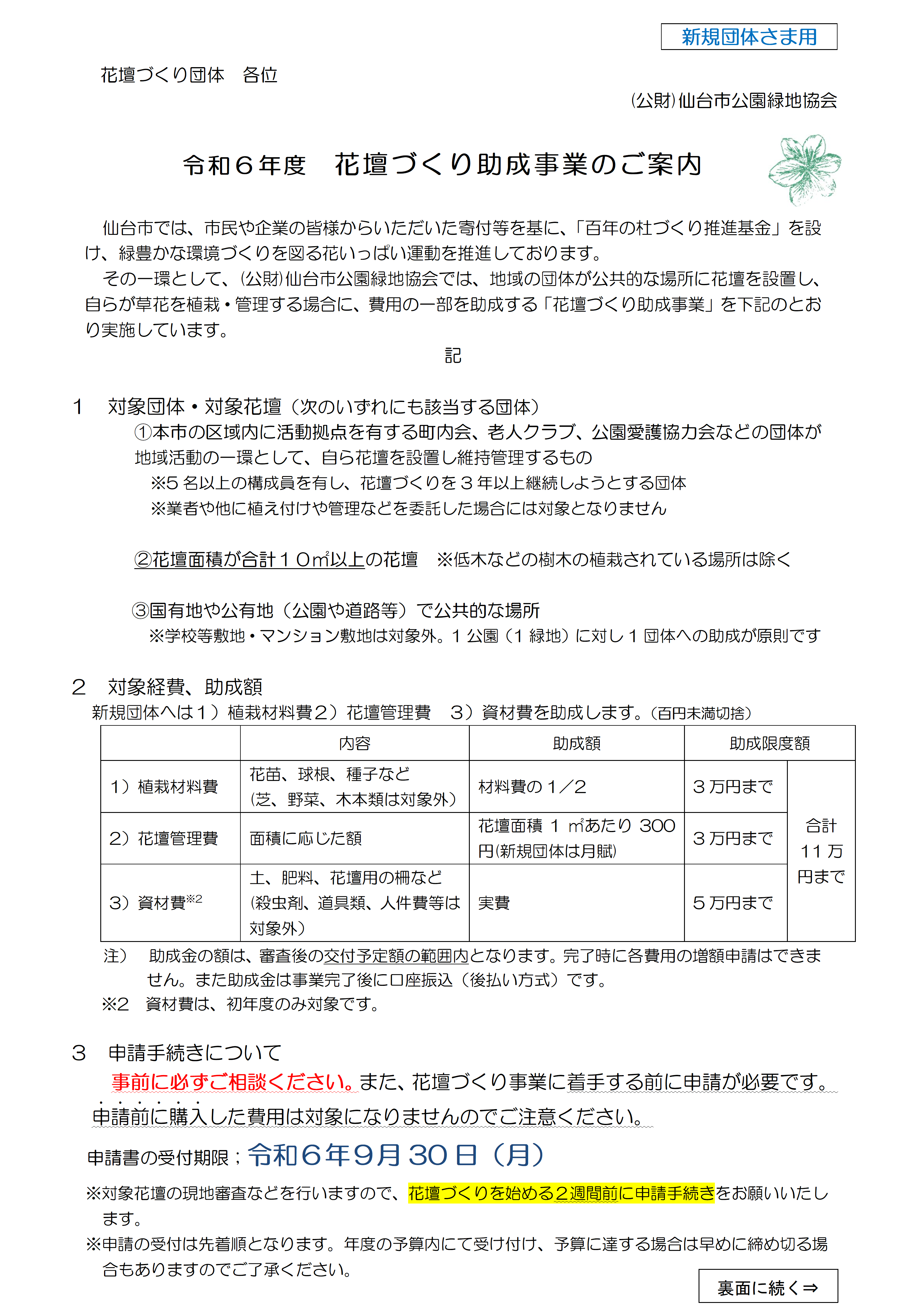 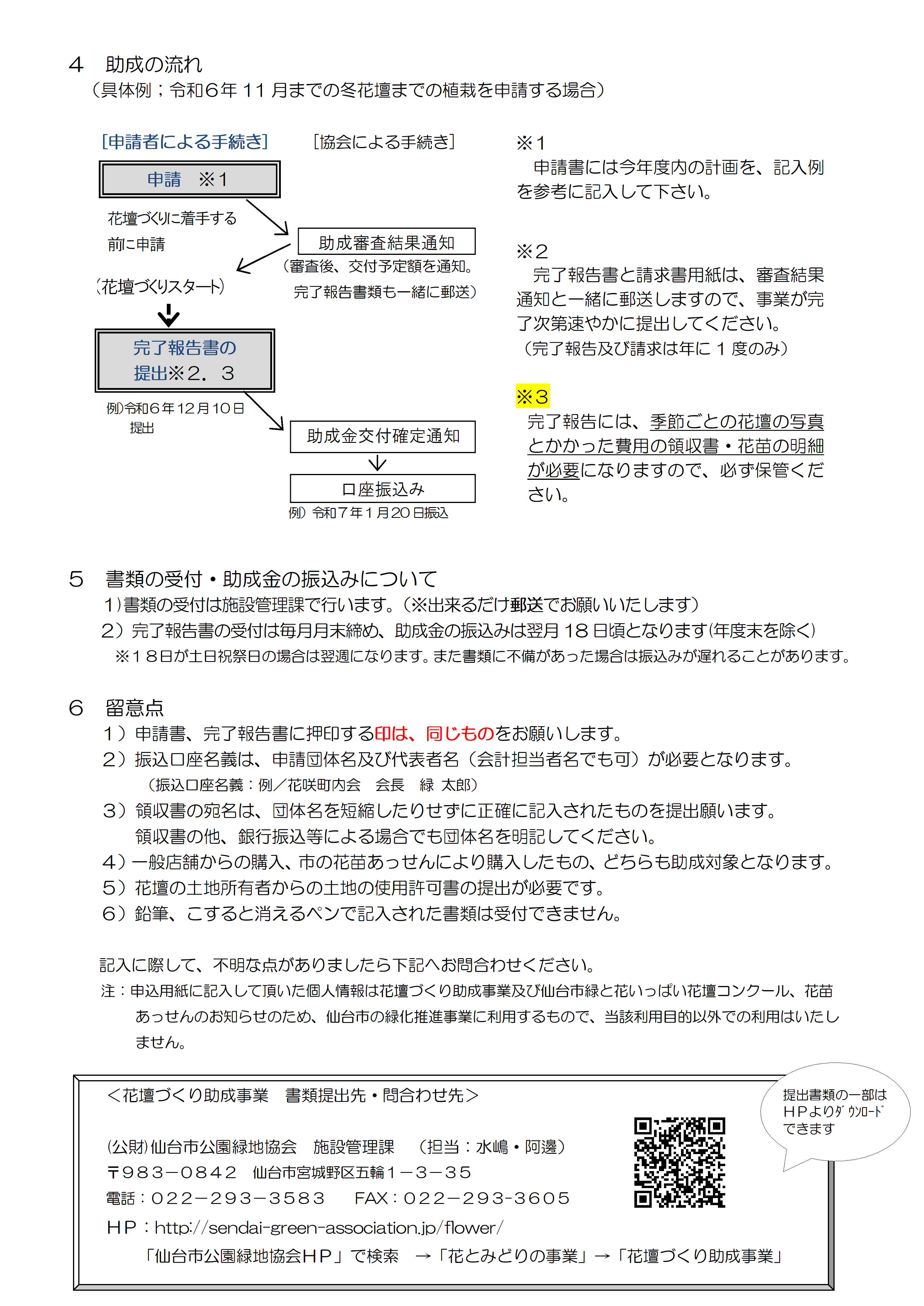 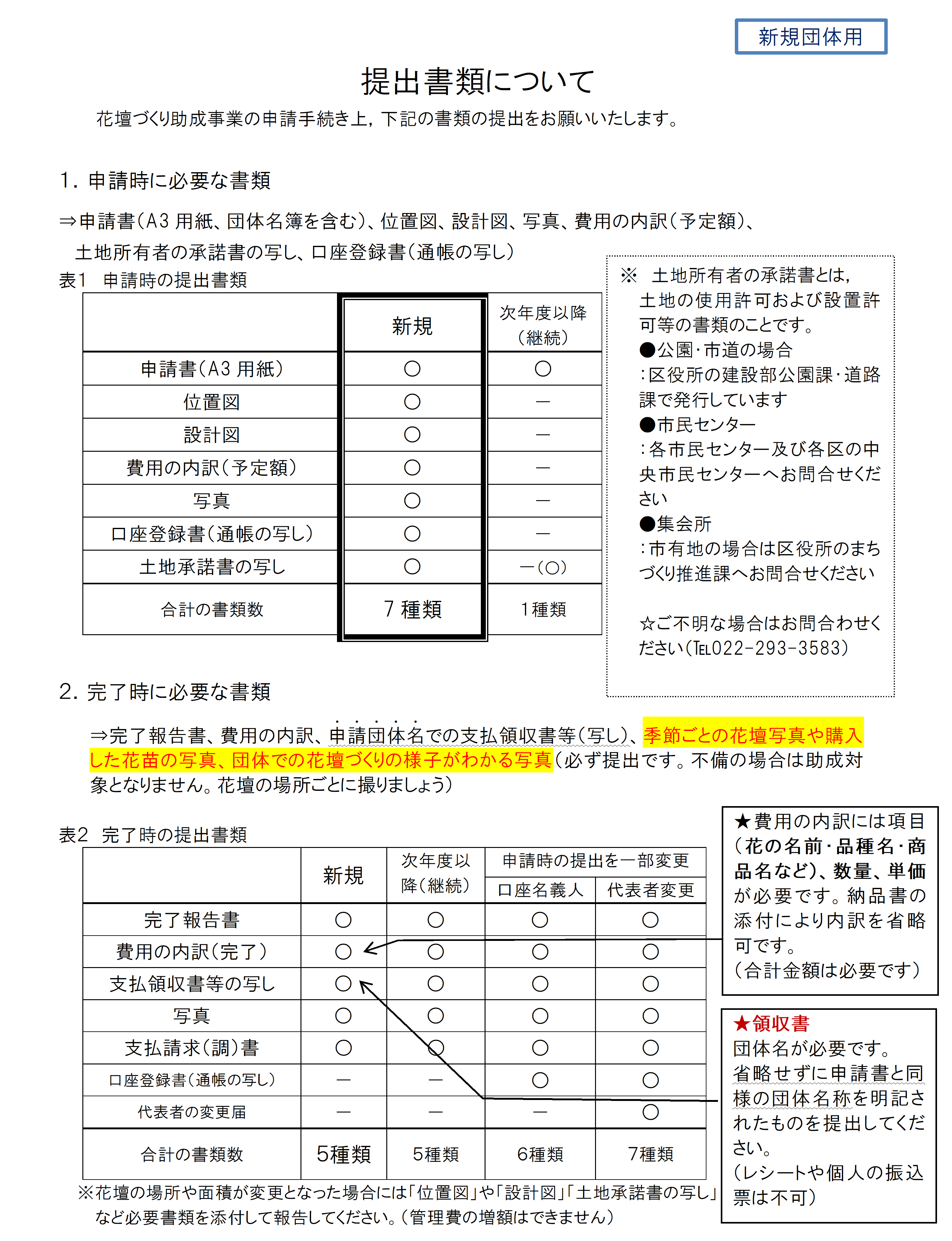 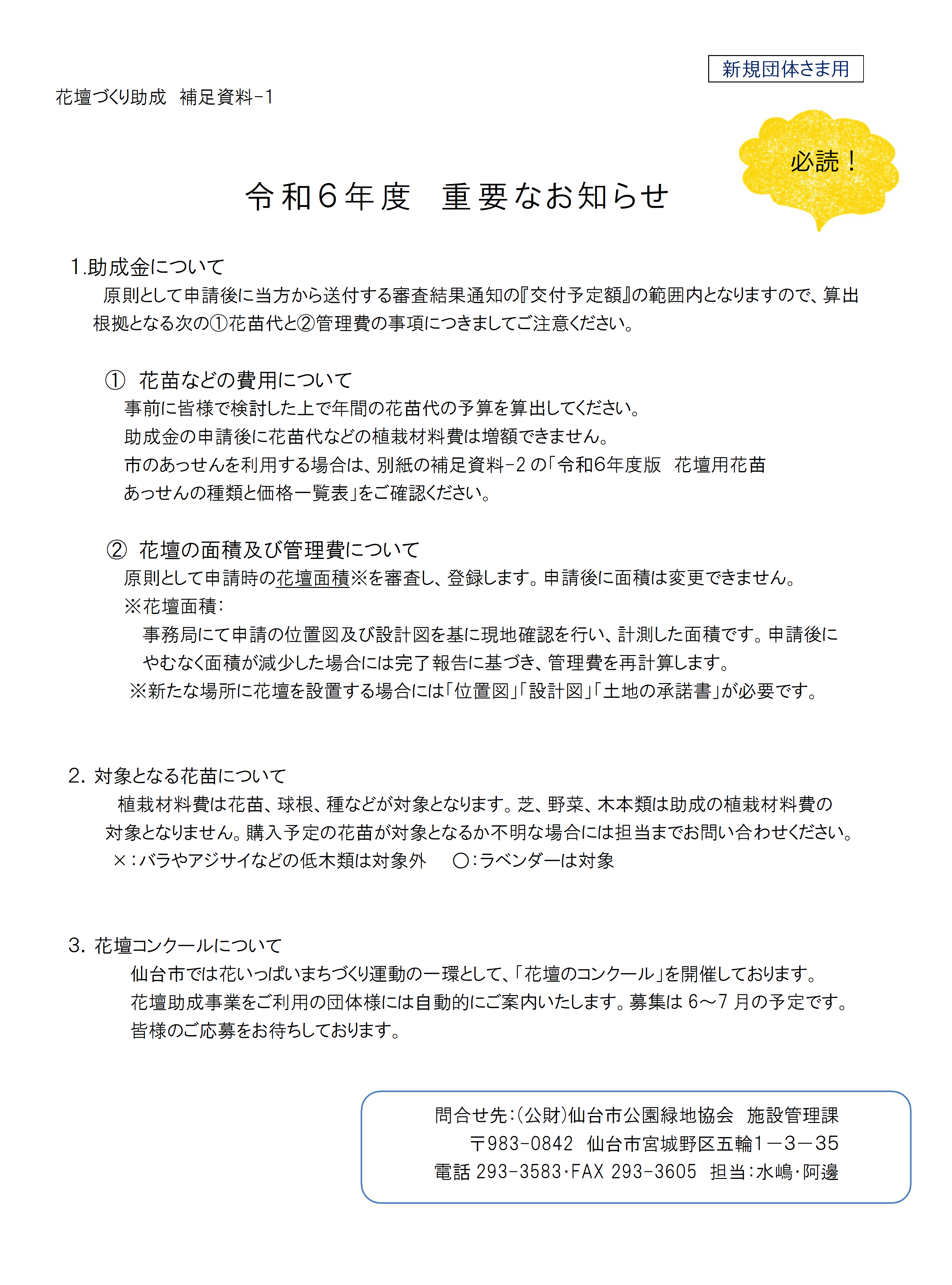 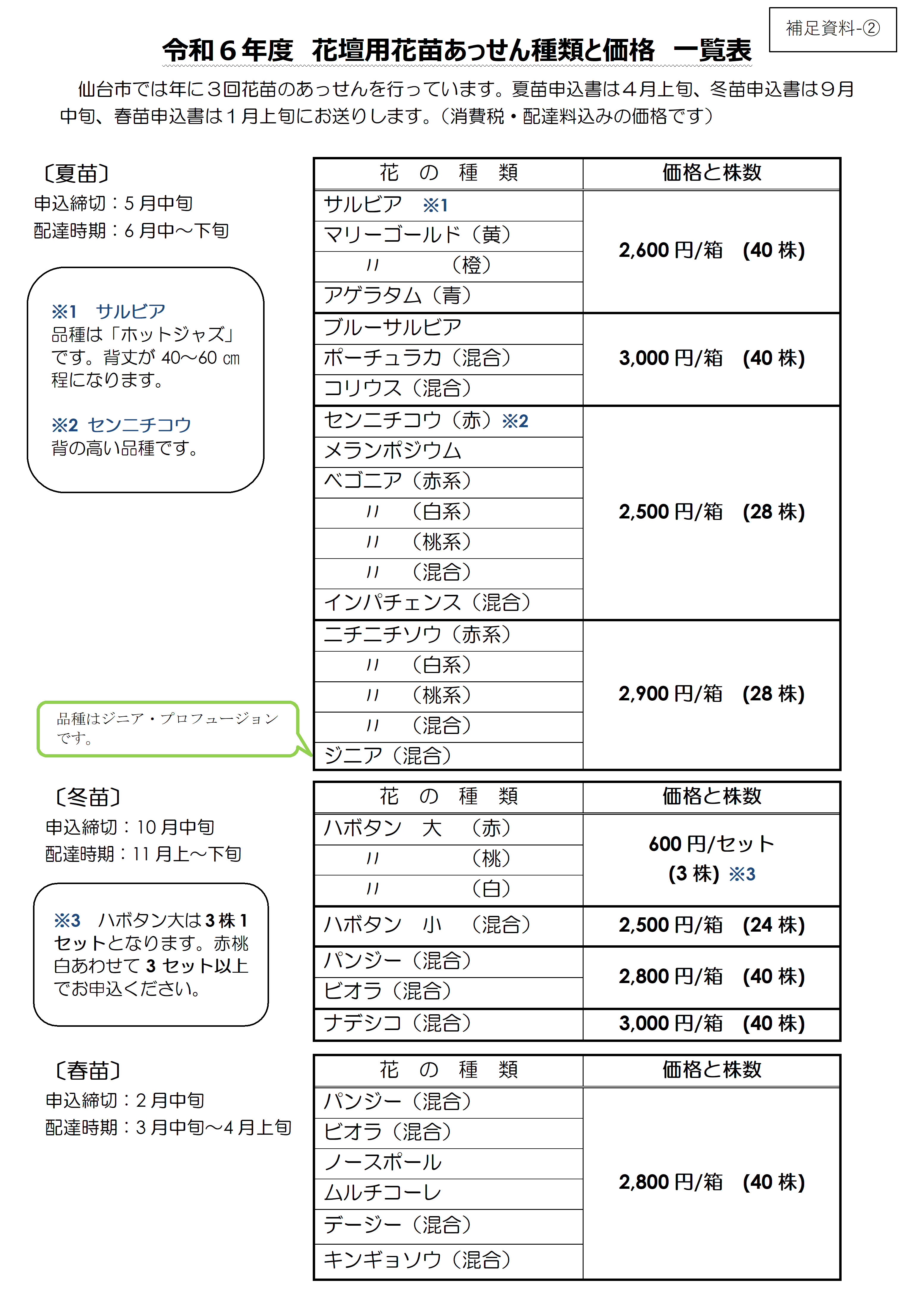 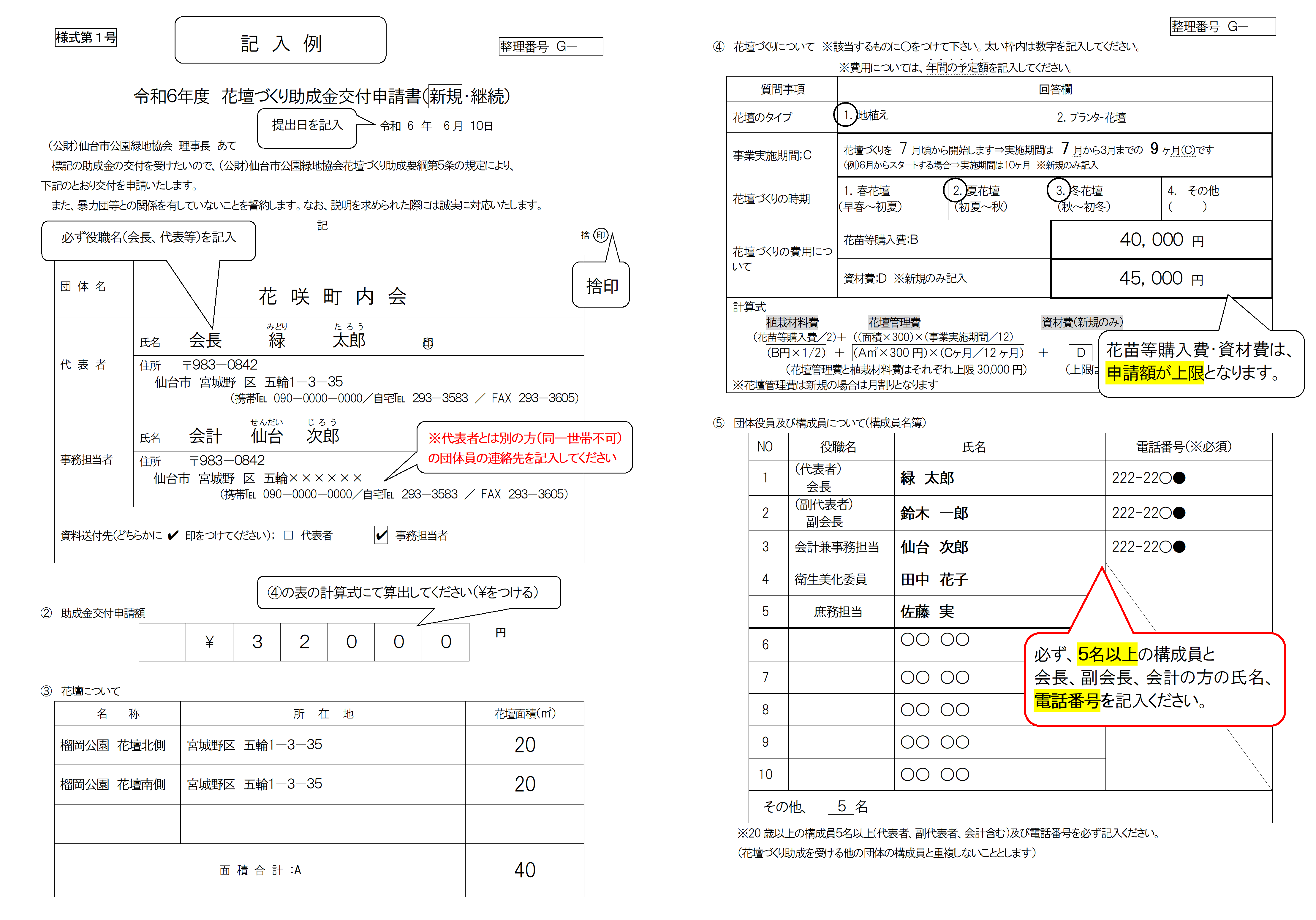 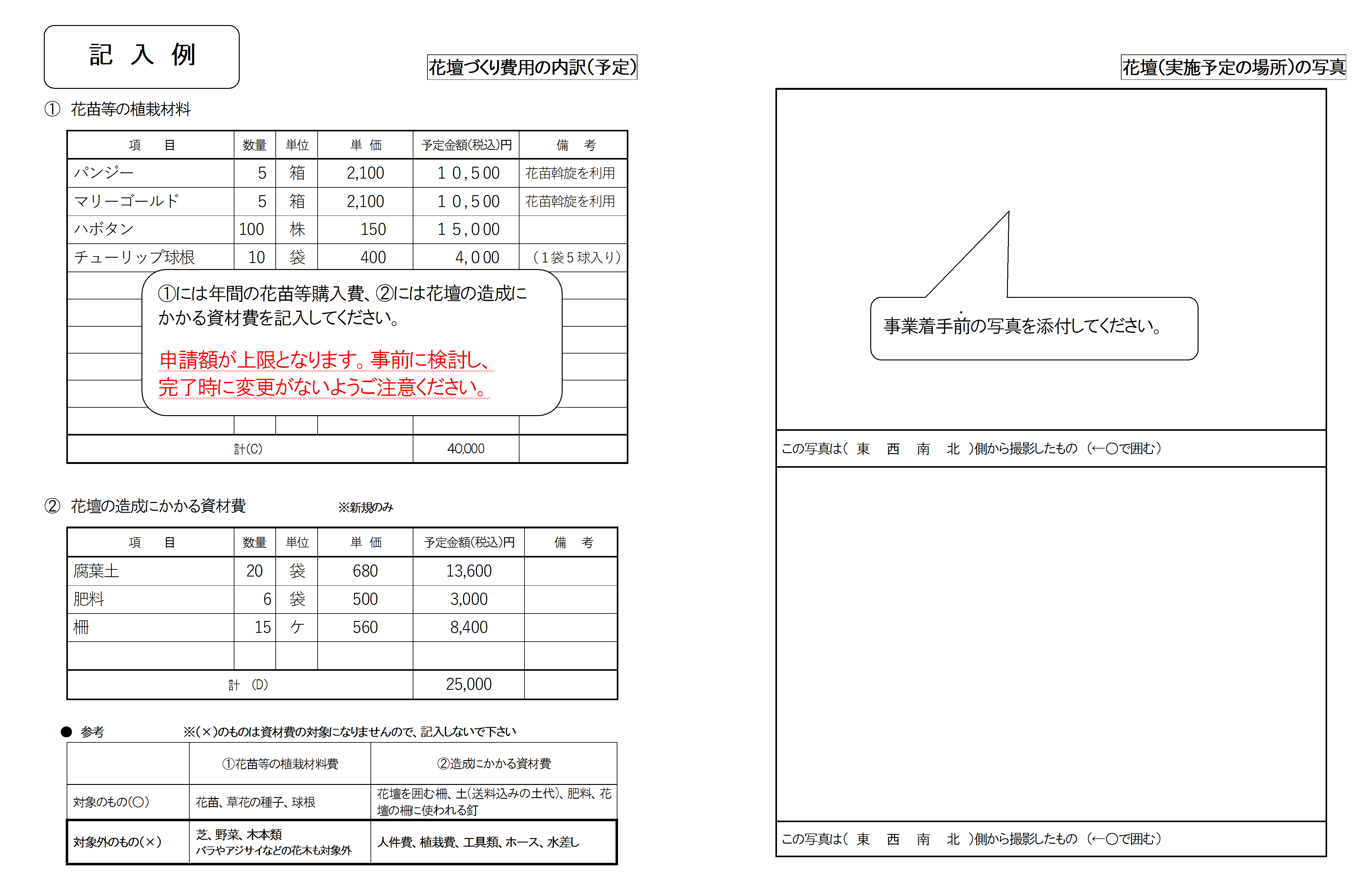 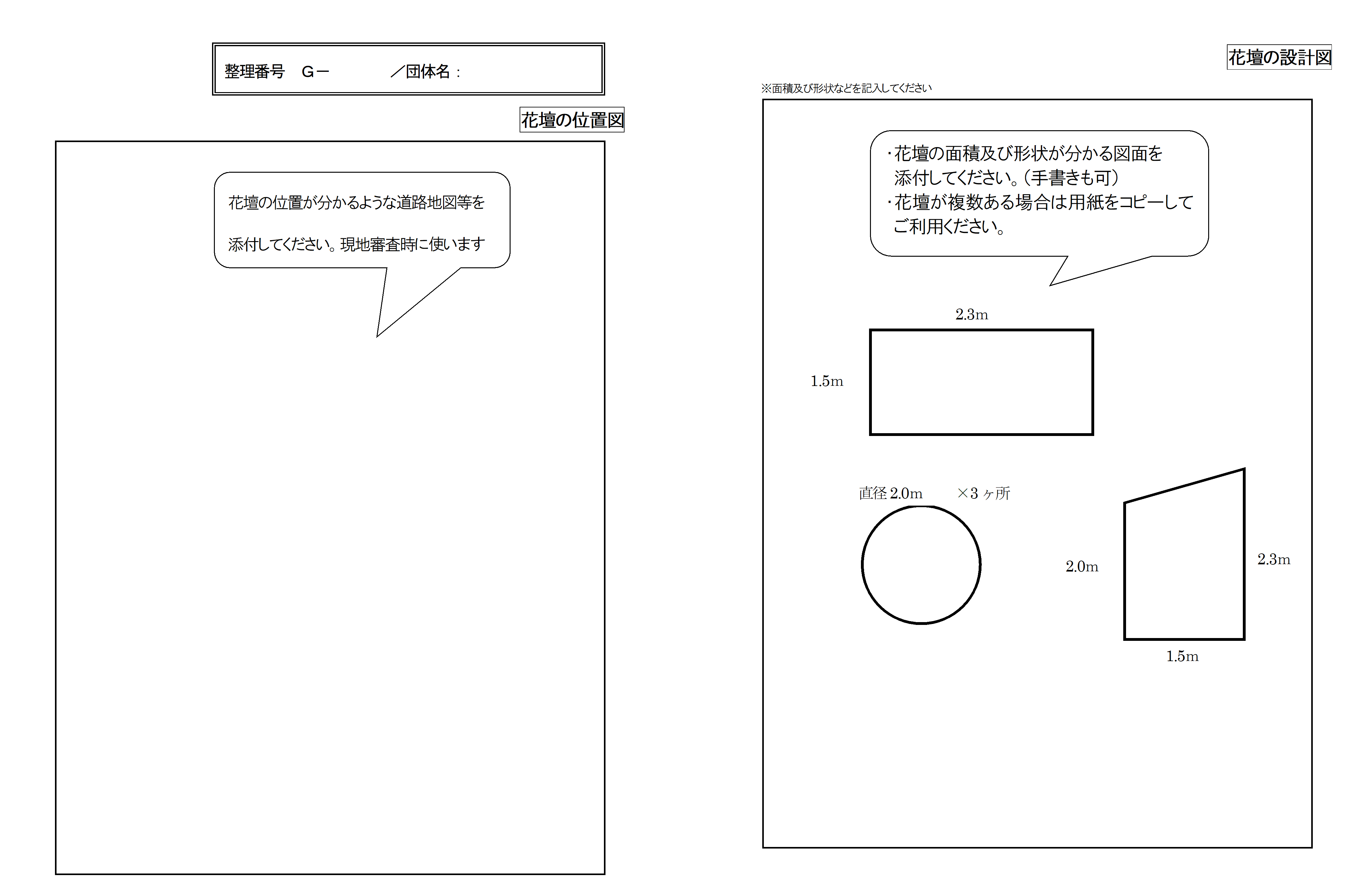 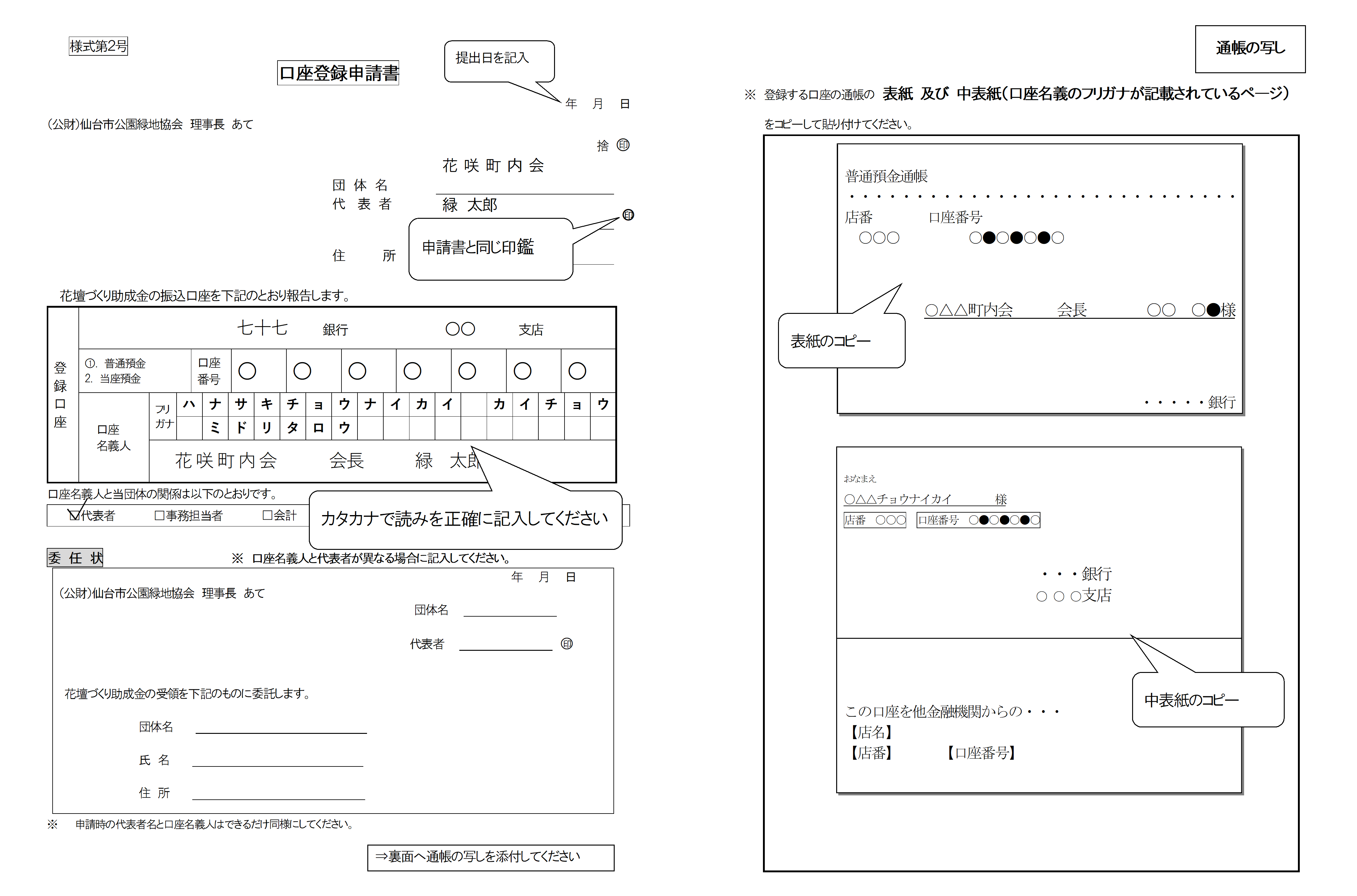 　　　　　　　　　　　　　　　　　　　　　　　　　　　　　　　　　　　整理番号　Ｇ－　　　　　　令和６年度　花壇づくり助成金交付申請書（新規・継続）　　　　　　　　　　　　　　　　　　　　　　　　　　　　令和６年　　　月　　　　日　（公財）仙台市公園緑地協会　理事長　あて標記の助成金の交付を受けたいので、（公財）仙台市公園緑地協会花壇づくり助成要綱第５条の規定により、下記のとおり交付を申請いたします。また、暴力団等との関係を有していないことを誓約します。なお、説明を求められた際には誠実に対応いたします。記①　申請者　　　　　　　　　　　　　　　　　　　　　　　　　　　　　　② 助成金交付申請額③ 花壇について整理番号　Ｇ－　　　　④ 花壇づくりについて　※該当するものに○をつけて下さい。太い枠内は数字を記入してください。※費用については、年間の予定額を記入してください。⑤ 団体役員及び構成員について（構成員名簿）※20歳以上の構成員5名以上(代表者、副代表者、会計含む)及び電話番号を必ず記入ください。（花壇づくり助成を受ける他の団体の構成員と重複しないこととします）整理番号　Ｇ－　　　　捨　口座登録申請書令和   　年　　月　　日（公財）仙台市公園緑地協会　理事長　あて花壇づくり助成金の振込口座を下記のとおり報告します。口座名義人と当団体の関係は以下のとおりです。 委　任　状 　　　　　　　　 　　　※　口座名義人と代表者が異なる場合に記入してください。申請時の代表者名と口座名義人はできるだけ同様にしてください。※　登録する口座の通帳の　表紙 及び 中表紙（口座名義のフリガナが記載されているページ）　をコピーして貼り付けてください。花壇の位置図　花壇の設計図※面積及び形状などを記入してください花壇づくり費用の内訳①　花苗等の植栽材料　　　　　　　②　花壇の造成にかかる資材費　　　　　　　　　※新規のみ　　　●　参考　　　　　　　　　　※（×）のものは資材費の対象になりませんので、記入しないで下さい花壇（実施予定の場所）の写真団　体　名代　表　者(役職名)　　　　　　　　　　　　()　　　　　　　　　　　　　　　　　　　　　　　　　　　　印代　表　者住所　　　〒　　　仙台市　　　　　　区　（携帯℡　　　　　　　　　　　　　　　／自宅℡　　　　　　　　　　／FAX　　　　　　　　　　）事務担当者(※代表者以外の方を必ず記入してください。同一世帯不可です)(役職名) 　　　　　　　　　　　()　　　　　　　　　　　　　　　　　　　　　　　　　　事務担当者(※代表者以外の方を必ず記入してください。同一世帯不可です)住所　　　〒　　　仙台市　　　　　　区　（携帯℡　　　　　　　　　　　　　　　／自宅℡　　　　　　　　　　／FAX　　　　　　　　　　）資料送付先（どちらかに ✔ 印をつけてください）；　□　代表者　　　　　　□　事務担当者資料送付先（どちらかに ✔ 印をつけてください）；　□　代表者　　　　　　□　事務担当者名　　称所　在　地花壇面積(㎡)面　積　合　計　；Ａ　〔面積変更の有無：□なし　□あり〕面　積　合　計　；Ａ　〔面積変更の有無：□なし　□あり〕質問事項質問事項回  答  欄回  答  欄回  答  欄回  答  欄花壇のタイプ花壇のタイプ1．地植え1．地植え2．ﾌﾟﾗﾝﾀｰ花壇2．ﾌﾟﾗﾝﾀｰ花壇事業実施期間；Ｃ事業実施期間；Ｃ花壇づくりを　　月頃から開始します⇒実施期間は　　～３月までの　ヶ月（Ｃ）です（例）６月からスタートする場合⇒実施期間は１０ヶ月　※新規のみ記入花壇づくりを　　月頃から開始します⇒実施期間は　　～３月までの　ヶ月（Ｃ）です（例）６月からスタートする場合⇒実施期間は１０ヶ月　※新規のみ記入花壇づくりを　　月頃から開始します⇒実施期間は　　～３月までの　ヶ月（Ｃ）です（例）６月からスタートする場合⇒実施期間は１０ヶ月　※新規のみ記入花壇づくりを　　月頃から開始します⇒実施期間は　　～３月までの　ヶ月（Ｃ）です（例）６月からスタートする場合⇒実施期間は１０ヶ月　※新規のみ記入花壇づくりの時期花壇づくりの時期1．春花壇（早春～初夏）2．夏花壇（初夏～秋）3．冬花壇（秋～初冬）4.その他（　　　　）花壇づくりの費用について花壇づくりの費用について花苗等購入費；Ｂ花苗等購入費；Ｂ円円花壇づくりの費用について花壇づくりの費用について資材費；Ｄ　※新規のみ記入資材費；Ｄ　※新規のみ記入円円助成金計算式　植栽材料費　　　　　　　花壇管理費　　　　　　　　　　 　　　資材費（新規のみ）（花苗等購入費／2）＋（（面積×300）×（事業実施期間／12）　　　　　　　　　　　　（Ｂ円×1/2）　　＋　（Ａ㎡×300円）×（Ｃヶ月／12ヶ月）  ＋　Ｄ　　＝助成額（花壇管理費と植栽材料費はそれぞれ上限30,000円）　（上限は50,000円）※花壇管理費は新規の場合は月割りとなります　植栽材料費　　　　　　　花壇管理費　　　　　　　　　　 　　　資材費（新規のみ）（花苗等購入費／2）＋（（面積×300）×（事業実施期間／12）　　　　　　　　　　　　（Ｂ円×1/2）　　＋　（Ａ㎡×300円）×（Ｃヶ月／12ヶ月）  ＋　Ｄ　　＝助成額（花壇管理費と植栽材料費はそれぞれ上限30,000円）　（上限は50,000円）※花壇管理費は新規の場合は月割りとなります　植栽材料費　　　　　　　花壇管理費　　　　　　　　　　 　　　資材費（新規のみ）（花苗等購入費／2）＋（（面積×300）×（事業実施期間／12）　　　　　　　　　　　　（Ｂ円×1/2）　　＋　（Ａ㎡×300円）×（Ｃヶ月／12ヶ月）  ＋　Ｄ　　＝助成額（花壇管理費と植栽材料費はそれぞれ上限30,000円）　（上限は50,000円）※花壇管理費は新規の場合は月割りとなります　植栽材料費　　　　　　　花壇管理費　　　　　　　　　　 　　　資材費（新規のみ）（花苗等購入費／2）＋（（面積×300）×（事業実施期間／12）　　　　　　　　　　　　（Ｂ円×1/2）　　＋　（Ａ㎡×300円）×（Ｃヶ月／12ヶ月）  ＋　Ｄ　　＝助成額（花壇管理費と植栽材料費はそれぞれ上限30,000円）　（上限は50,000円）※花壇管理費は新規の場合は月割りとなります　植栽材料費　　　　　　　花壇管理費　　　　　　　　　　 　　　資材費（新規のみ）（花苗等購入費／2）＋（（面積×300）×（事業実施期間／12）　　　　　　　　　　　　（Ｂ円×1/2）　　＋　（Ａ㎡×300円）×（Ｃヶ月／12ヶ月）  ＋　Ｄ　　＝助成額（花壇管理費と植栽材料費はそれぞれ上限30,000円）　（上限は50,000円）※花壇管理費は新規の場合は月割りとなりますNO役職名氏名電話番号（※必須）1（代表者）2（副代表者）3会計45678910　その他、　　　　　  　名　その他、　　　　　  　名　その他、　　　　　  　名　その他、　　　　　  　名団　体　名 代  表　者　　　　住      所　登録口座銀行　　　　　　　　　　　　　　　　支店銀行　　　　　　　　　　　　　　　　支店銀行　　　　　　　　　　　　　　　　支店銀行　　　　　　　　　　　　　　　　支店銀行　　　　　　　　　　　　　　　　支店銀行　　　　　　　　　　　　　　　　支店銀行　　　　　　　　　　　　　　　　支店銀行　　　　　　　　　　　　　　　　支店銀行　　　　　　　　　　　　　　　　支店銀行　　　　　　　　　　　　　　　　支店銀行　　　　　　　　　　　　　　　　支店銀行　　　　　　　　　　　　　　　　支店銀行　　　　　　　　　　　　　　　　支店銀行　　　　　　　　　　　　　　　　支店銀行　　　　　　　　　　　　　　　　支店銀行　　　　　　　　　　　　　　　　支店銀行　　　　　　　　　　　　　　　　支店銀行　　　　　　　　　　　　　　　　支店銀行　　　　　　　　　　　　　　　　支店銀行　　　　　　　　　　　　　　　　支店銀行　　　　　　　　　　　　　　　　支店銀行　　　　　　　　　　　　　　　　支店銀行　　　　　　　　　　　　　　　　支店銀行　　　　　　　　　　　　　　　　支店銀行　　　　　　　　　　　　　　　　支店銀行　　　　　　　　　　　　　　　　支店銀行　　　　　　　　　　　　　　　　支店銀行　　　　　　　　　　　　　　　　支店銀行　　　　　　　　　　　　　　　　支店銀行　　　　　　　　　　　　　　　　支店登録口座1.　普通預金2.　当座預金1.　普通預金2.　当座預金1.　普通預金2.　当座預金1.　普通預金2.　当座預金口座番号口座番号口座番号登録口座口座名義人フリガナ登録口座口座名義人フリガナ登録口座口座名義人代表者　　　　　　□　事務担当者　　　　　　□　会計　　　　　　□　その他（　　　　　）令和  　年　　月　　日（公財）仙台市公園緑地協会　理事長　あて団体名　　　　　　　　　　　　　　　　　　代表者　　　　　　　　　　　　　　　　　花壇づくり助成金の受領を下記のものに委託します。団体名　　　　　　　　　　　　　　　　　　　　　　　　　　　　　　　氏　名　　　　　　　　　　　　　　　　　　　　　　　　　　　　　　　住　所　　　　　　　　　　　　　　　　　 　　　　　　　　　項　　　目数量単位単　価金額（税込）円備　　考　　　　計　（B）　　　　計　（B）　　　　計　（B）　　　　計　（B）項　　　目数量単位単　価金額（税込）円備　　考　　　計　（D）　　　計　（D）　　　計　（D）　　　計　（D）①花苗等の植栽材料費②造成にかかる資材費対象のもの（○）花苗、草花の種子、球根花壇を囲む柵、土(送料込みの土代)肥料、花壇の柵に使われる釘対象外のもの（×）芝、野菜、木本類、バラやアジサイなどの花木も対象外人件費、植栽費、工具類、ホース、水差しこの写真は（　東　　西　　南　　北　）側から撮影したもの　（←○で囲む）この写真は（　東　　西　　南　　北　）側から撮影したもの　（←○で囲む）